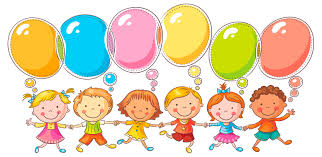 ФАКТИЧНА КІЛЬКІСТЬ ВИХОВАНЦІВ  У ЗАКЛАДІ-  38ФУНКЦІОНУЮТЬ 2 ГРУПИ